В соответствии со статьями 43, 45 и 46 Градостроительного кодекса Российской Федерации, Правилами землепользования и застройки города Костромы, утвержденными постановлением Администрации города Костромы от 28 июня 2021 года № 1130, учитывая протокол публичных слушаний от 13 ноября 2023 года, заключение о результатах публичных слушаний от 13 ноября 2023 года, руководствуясь статьями 42, 44, частью 1 статьи 57 Устава города Костромы.ПОСТАНОВЛЯЮ:1. Утвердить прилагаемые изменения в документацию по планировке территории на пересечении проспекта Рабочего и улицы Рабочей 9-й, утвержденную постановлением Администрации города Костромы от 7 августа 2023 года № 1383 в виде проекта межевания территории.2. Настоящее постановление подлежит официальному опубликованию в течение семи дней со дня его принятия и размещению на официальном сайте Администрации города Костромы в информационно-телекоммуникационной сети «Интернет» и вступает в силу после официального обнародования (опубликования).Глава Администрации города Костромы 				         А. В. Смирнов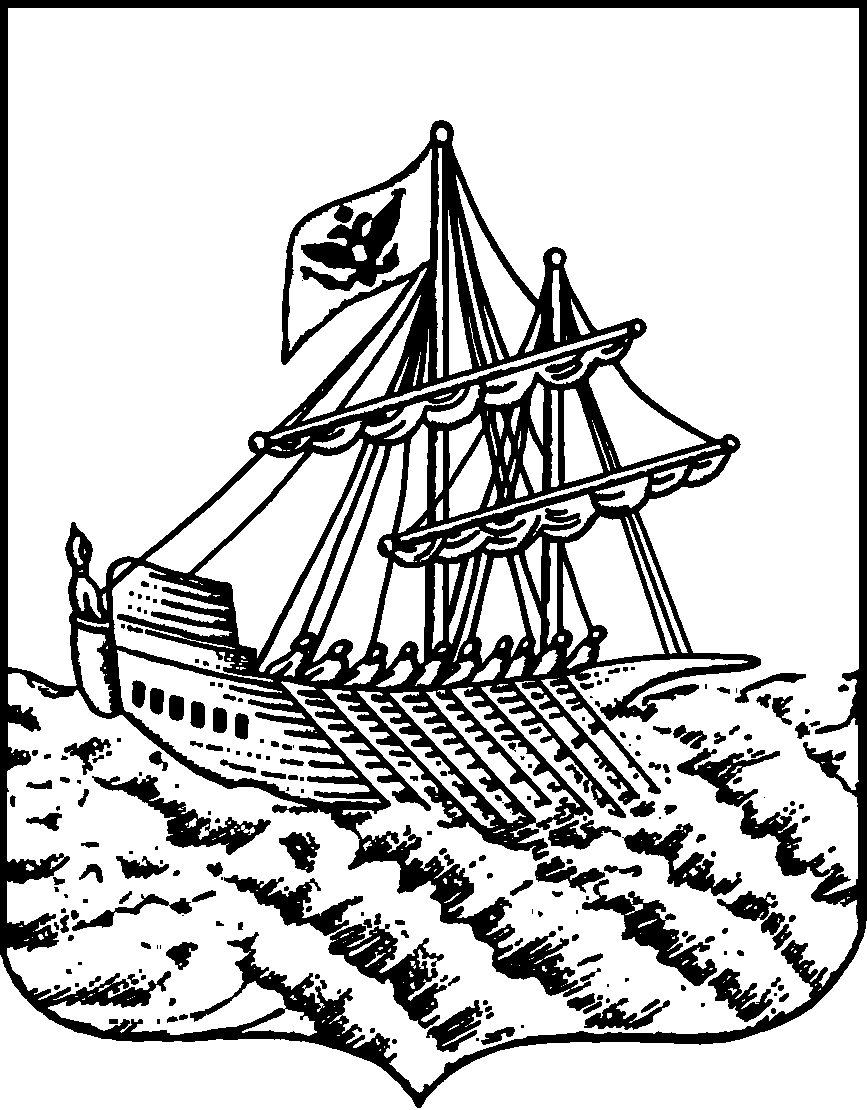 АДМИНИСТРАЦИЯ ГОРОДА КОСТРОМЫПОСТАНОВЛЕНИЕАДМИНИСТРАЦИЯ ГОРОДА КОСТРОМЫПОСТАНОВЛЕНИЕАДМИНИСТРАЦИЯ ГОРОДА КОСТРОМЫПОСТАНОВЛЕНИЕАДМИНИСТРАЦИЯ ГОРОДА КОСТРОМЫПОСТАНОВЛЕНИЕАДМИНИСТРАЦИЯ ГОРОДА КОСТРОМЫПОСТАНОВЛЕНИЕАДМИНИСТРАЦИЯ ГОРОДА КОСТРОМЫПОСТАНОВЛЕНИЕ№Об утверждении изменений в документацию по планировке территории на пересечении проспекта Рабочего и улицы Рабочей 9-йОб утверждении изменений в документацию по планировке территории на пересечении проспекта Рабочего и улицы Рабочей 9-йОб утверждении изменений в документацию по планировке территории на пересечении проспекта Рабочего и улицы Рабочей 9-йОб утверждении изменений в документацию по планировке территории на пересечении проспекта Рабочего и улицы Рабочей 9-й